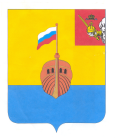 РЕВИЗИОННАЯ КОМИССИЯ ВЫТЕГОРСКОГО МУНИЦИПАЛЬНОГО РАЙОНА162900, Вологодская область, г. Вытегра, пр. Ленина, д.68тел. (81746)  2-22-03,  факс (81746) ______,       e-mail: revkom@vytegra-adm.ruЗАКЛЮЧЕНИЕна отчет об исполнении бюджета сельского поселения Анненское за 9 месяцев 2023 года    08.11.2023 г.                                                                                      г. ВытеграЗаключение Ревизионной комиссии Вытегорского муниципального района к отчету об исполнении бюджета сельского поселения Анненское (далее – бюджет поселения) за 9 месяцев 2023 года подготовлено в соответствии с требованиями Бюджетного кодекса Российской Федерации, Положения о Ревизионной комиссии Вытегорского муниципального района.Анализ поступлений и фактического расходования бюджетных средств, произведён по данным отчёта об исполнении бюджета поселения за 9 месяцев 2023 года, утвержденного постановлением Администрации сельского поселения Анненское от 01.11.2023 г № 42. Бюджет поселения на 2023 год утверждён решением Совета сельского поселения Анненское от 23.12.2022 года № 16 «О бюджете сельского поселения Анненское на 2023 год и плановый период 2024 и 2025 годов» (далее – решение о бюджете) по доходам в сумме 8349,3 тыс. рублей, по расходам в сумме 8349,3 тыс. рублей. Бюджет принят без дефицита.Исполнение основных характеристикЗа 9 месяцев 2023 года в решение о бюджете изменения вносились 4 раза (решения от 06.03.2023 №24, 21.04.2023 № 34, 31.05.2023 № 36, 26.09.2023 №44). В результате внесенных изменений плановые показатели бюджета поселения по доходам составили 9731,0 тыс. рублей (+ 1381,7 тыс. рублей, или 16,5 %), по расходам составили 9456,4 тыс. рублей (+ 1107,1 тыс. рублей, или 13,3 %). Профицит бюджета утвержден в сумме 274,6 тыс. рублей.   За отчетный период 2023 года в доход бюджета поселения поступило 6900,7 тыс. рублей, что составило 70,9 % от годового прогнозного плана. Расходы исполнены в сумме 5973,9 тыс. рублей, или на 63,2 % от годовых значений.По итогам исполнения бюджета за 9 месяцев 2023 года сформировался профицит бюджета поселения в сумме 926,8 тыс. рублей. Доходы бюджета поселенияАнализ исполнения доходной части бюджета поселения по состоянию на 01.10.2023 года представлен в таблице:                                                                                            	              (тыс. рублей) Налоговых и неналоговых доходов поступило 57,8 тыс. рублей, или 7,3% от годовых плановых назначений. Налоговые доходы исполнены с отрицательным значением (- 47,2) тыс. рублей. Неналоговые доходы поступили в размере 105,0 тыс. рублей. Представлены доходами от реализации имущества. Поступление неналоговых доходов не планировалось.   Земельный налог исполнен с отрицательным значением (-396,5) тыс. рублей, в том числе: земельный налог с организаций – (- 409,3) тыс. рублей, земельный налог с физических лиц – 12,8 тыс. рублей, или 14,4 % от годового плана. Исполнение с отрицательным значением обусловлено возвратом организациям сумм по земельному налогу в связи с изменением кадастровой стоимости земельных участков, за которые начисляется налог.  По информации из Пояснительной записки к годовому отчету поступило земельного налога с организаций в бюджет поселения всего 710,1 тыс. рублей, возвращено земельного налога на сумму 1119,4 тыс. рублей.    Налог на имущество физических лиц исполнен в сумме 26,7 тыс. рублей, или 11,2% от годовых плановых назначений и 64,3% к уровню 2022 года (-14,8 тыс. рублей). Налог на доходы физических лиц поступил в сумме 320,4 тыс. рублей, или 69,4 % от плана на 2023 год и 105,2 % к уровню 2022 года (+15,9 тыс. рублей). Доходы от поступления государственной пошлины поступили в сумме 2,2 тыс. рублей, или 44,0 % от плана на 2023 год, на 2,5 тыс. рублей меньше, чем за аналогичный период 2022 года.          Безвозмездные поступления в отчетном периоде составили 6842,9 тыс. рублей, или 76,6 % от годовых плановых назначений, из них:         - дотации 5724,2 тыс. рублей, или 77,1 % от плана на год, в том числе:     дотации на поддержку мер по обеспечению сбалансированности бюджетов 2507,3 тыс. рублей, или 80,0 % от плана на год,         дотации на выравнивание бюджетной обеспеченности 3216,9 тыс. рублей, или 75,0 % от годового планового показателя;        - субсидии 804,5 тыс. рублей, или 77,0 % от плана на год, в том числе: субсидии на организацию уличного освещения - 333,6 тыс. рублей, или 58,2 % от плана, на реализацию проекта «Народный бюджет» - 470,9 тыс. рублей, или 100,0 % от плана;         - субвенции 82,2 тыс. рублей (60,9 % от годового плана), в том числе:          субвенция на осуществление первичного воинского учета 82,2 тыс. рублей, или 61,8% от плана на год;           единая субвенция бюджетам сельских поселений из бюджета субъекта Российской Федерации при годовом плановом показателе 2,0 тыс. рублей в первом полугодии не поступала;         - иные межбюджетные трансферты 161,8 тыс. рублей, или 64,8 % от плана на год, в том числе:           на финансирование мероприятий в части содержания контейнерных площадок и мест накопления ТКО на территории поселения - 161,8 тыс. рублей, или 100,0 % от плана;           - безвозмездные поступления от негосударственных организаций при годовом плане 15,0 тыс. рублей не поступали;            - прочие безвозмездные поступления 5,0 тыс. рублей, или 13,1 % от годового плана.                   Возврат остатка межбюджетного трансферта за 2022 год по исполнению части полномочий в сфере градостроительной деятельности - 13,4 тыс. рублей.            Общий размер поступлений за 9 месяцев текущего года увеличился по сравнению с аналогичным периодом прошлого года на 1863,3 тыс. рублей, или на 37,4 %. Анализ исполнения доходов бюджета сельского поселения Анненское по видам доходов за 9 месяцев 2023 года представлен в приложении 1 к Заключению.  3.  Расходы бюджета поселенияРасходы бюджета за 9 месяцев 2023 года составили 5973,9 тыс. рублей, или 63,2 % к годовым плановым назначениям. Анализ исполнения расходной части бюджета поселения за 9 месяцев 2023 года представлен в таблице:                                                                                                           (тыс. рублей)                                                                                                                                                                                                                    По разделу 01 «Общегосударственные вопросы» исполнение годового плана составило 2361,8 тыс. рублей, или 62,7 % к уточненным бюджетным назначениям. По сравнению с аналогичным периодом 2022 года объем расходов уменьшился на 1472,3 тыс. рублей, или на 38,4% (расходов по подразделу 113 «Другие общегосударственные вопросы» произведено меньше на 944,4 тыс. рублей).  В общем объеме расходов поселения расходы раздела стоят на первом месте, их доля –39,5 %.        По подразделу 0102 «Функционирование высшего должностного лица субъекта Российской Федерации и муниципального образования» расходы составили 473,6 тыс. рублей, или 58,9 % от годовых бюджетных назначений и 85,9 % (-77,9 тыс. рублей) к уровню за аналогичный период 2022 года. Расходы направлены на содержание главы муниципального образования (выплаты заработной платы, включая уплату налогов и взносы в фонды).         По подразделу 0104 «Функционирование Правительства Российской Федерации, высших исполнительных органов государственной власти субъектов Российской Федерации, местных администраций» расходы составили 1592,6 тыс. рублей, или 62,3 % от плана.          Расходы по данному подразделу составили:        - расходы на обеспечение деятельности органов местного самоуправления – 1508,6 тыс. рублей (61,8 % от годового плана), в том числе: расходы на выплаты персоналу составили 900,0 тыс. рублей, на закупку товаров, работ, услуг – 605,7 тыс. рублей, на уплату налогов, сборов, иных платежей – 2,9 тыс. рублей;        - межбюджетные трансферты, перечисляемые в бюджет района на осуществление отдельных полномочий администрацией района в соответствии с заключенными соглашениями – 84,1 тыс. рублей (75,0 % от годового плана).        Бюджетные назначения по подразделу 0106 «Обеспечение деятельности финансовых, налоговых и таможенных органов и органов финансового (финансово-бюджетного) надзора» исполнены в сумме 284,5 тыс. рублей, или на 75,0 %. Расходы по данному подразделу были направлены на обеспечение отдельных полномочий за счет средств поселения в соответствии с заключенными соглашениями, в том числе: на обеспечение деятельности финансовых органов – 207,0 тыс. рублей, на обеспечение полномочий по внешнему контролю – 77,5 тыс. рублей.                       Расходы по подразделу 0113 «Другие общегосударственные вопросы» в отчетном периоде исполнены в сумме 11,1 тыс. рублей. Средства были направлены: на уплату взносов в Ассоциацию «Совет муниципальных образований Вологодской области» - 6,1 тыс. рублей, на уплату штрафов за несвоевременное предоставление отчетности в сумме 5,0 тыс. рублей.         Использование бюджетных средств в сумме 5,0 тыс. рублей на уплату штрафов является не эффективным расходованием бюджетных средств.          За 9 месяцев 2023 года финансирование расходов из Резервного фонда Администрации поселения не производилось.              По разделу 02 «Национальная оборона» исполнение годового планового показателя составило 82,2 тыс. рублей, или 61,8% к плановым годовым назначениям. Поступившая из областного бюджета субвенция на осуществление первичного воинского учета израсходована полностью. К аналогичному периоду прошлого года исполнение составило 97,9 % (-1,8 тыс. рублей). Снижение расходов по сравнению с аналогичным периодом 2022 года обусловлено уменьшением размера субвенции на осуществление первичного воинского учета в связи с уменьшением численности военнообязанного населения.         Расходы произведены по подразделу 0203 «Мобилизационная и вневойсковая подготовка» за счет субвенции из федерального бюджета на осуществление первичного воинского учета. Средства направлены на выплаты персоналу.          Бюджетные назначения по разделу 03 «Национальная безопасность и правоохранительная деятельность» исполнены в сумме 103,9 тыс. рублей, или на 95,8 % от плана на год. Расходы по данному разделу осуществлялись по подразделу 0310 «Защита населения и территории от чрезвычайных ситуаций природного и техногенного характера, пожарная безопасность» в рамках Основного мероприятия «Организация и осуществление мер противопожарной безопасности на территории поселения» муниципальной программы «Обеспечение пожарной безопасности на территории сельского поселения Анненское на 2021 - 2025 годы». Средства направлены на мероприятия по организации и осуществлению мер противопожарной безопасности.         Бюджетные назначения по разделу 05 «Жилищно-коммунальное хозяйство» исполнены в сумме 929,6 тыс. рублей, или на 44,8 % от плана.         По сравнению с аналогичным периодом 2022 года объем расходов увеличился на 357,0 тыс. рублей, или на 62,3 %. Доля расходов в общем объеме расходов бюджета поселения составила 15,6 %.         Расходы исполнены по подразделу 0503 «Благоустройство» в рамках муниципальной программы «Благоустройство территории сельского поселения Анненское на 2021-2025 годы». Средства были направлены:          - на организацию уличного освещения в населенных пунктах поселения – 541,3 тыс. рублей (58,1 % от годового плана), в том числе за счет субсидии из областного бюджета 324,5 тыс. рублей, бюджета поселения (включая софинансирование) 216,8 тыс. рублей. Расходы исполнены в рамках Основного мероприятия «Организация уличного освещения»;         - на организацию и содержание мест захоронений в сумме 19,1 тыс. рублей (40,3 % от плана). Расходы исполнены в рамках Основного мероприятия «Благоустройство и содержание кладбищ»;        - на мероприятия в части содержания контейнерных площадок и мест накопления твердых коммунальных отходов на территории поселения за счет субсидии из областного бюджета в сумме 161,8 тыс. рублей (64,8 % от плана). Расходы исполнены в рамках Основного мероприятия «Благоустройство территории сельского поселения Анненское»;       -  на прочие мероприятия по благоустройству – 9,4 тыс. рублей (5,4 % от годового плана), исполнены в рамках Основного мероприятия «Благоустройство территорий сельского поселения Анненское»;        –на реализацию мероприятий в рамках проекта «Народный бюджет» - 198,0 тыс. рублей, или 29,4% от годовых плановых назначений, в том числе за счет субсидии из областного бюджета 138,6 тыс. рублей, софинансирование из бюджета поселения - 49,5 тыс. рублей, добровольные пожертвования - 9,9 тыс. рублей. Расходы исполнены в рамках Основного мероприятия «Благоустройство территории сельского поселения Анненское».           По разделу 08 «Культура, кинематография» исполнение расходов за 9 месяцев 2023 года составило 75,0 %, или 1177,1 тыс. рублей. К аналогичному периоду прошлого года исполнение составило 98,6 % (-16,9 тыс. рублей). Доля расходов раздела в общих расходах бюджета составляет – 19,7%. Расходы исполнены по подразделу 0801 «Культура». Расходы составили межбюджетные трансферты, перечисляемые из бюджета поселения в бюджет района на осуществление администрацией района полномочий в сфере культуры по соглашению.По разделу 10 «Социальная политика» расходы за 9 месяцев 2023 года составили 282,0 тыс. рублей, или 66,7 % от плана на год. Расходы исполнены по подразделу 1001 «Пенсионное обеспечение». Денежные средства направлены на доплату к пенсии бывшим главам поселения. К аналогичному периоду прошлого года исполнение составило 100,0 %. По разделу 11 «Физическая культура и спорт» исполнение расходов составило 1037,3 тыс. рублей, или 75,0 % от годового плана. Расходы составили межбюджетные трансферты, перечисляемые из бюджета поселения в бюджет района на осуществление администрацией района полномочий в сфере физической культуры и спорта по соглашению. К аналогичному периоду прошлого года расходы исполнены с ростом в четыре раза (+ 778,4 тыс. рублей), что обусловлено введением в эксплуатацию после капитального ремонта спортивного объекта-ФОК в с. Анненский Мост.В отчетном периоде расходы на социальную сферу составили 2496,4 тыс. рублей, или 41,8 % от общего объема расходов, что на 761,5 тыс. рублей больше, чем в 2022 году.По сравнению с аналогичным периодом 2022 года объем расходов бюджета поселения сократился на 355,7 тыс. рублей, или на 5,6 %.         Анализ исполнения расходов бюджета сельского поселения Анненское по разделам, подразделам за 9 месяцев 2023 года представлен в приложении 2 к Заключению.                        4. Реализация целевых программВ 2023 году бюджет поселения исполняется в рамках 2 муниципальных программ. Решением о бюджете (от 23.12.2022 № 16) на реализацию программной части бюджета предусмотрены бюджетные ассигнования в размере 1146,7 тыс. рублей, или 13,7 % от общего утвержденного объема расходов поселения. В отчетном периоде объем финансирования на реализацию мероприятий муниципальных программ увеличен на 936,1 тыс. рублей, или на 90,4 % и составил 2183,1 тыс. рублей, или 23,1 % от общего утвержденного объема расходов поселения. Исполнение расходов бюджета сельского поселения Анненское по муниципальным программам за 9 месяцев 2023 года отражено в таблице:                                                                                                                                        (тыс. рублей)За 9 месяцев 2023 года исполнение бюджета по муниципальным программам составляет 1033,5 тыс. рублей, или 47,3 % от уточненного плана на год. Доля программного финансирования в общих расходах поселения в отчетном периоде составила 17,3%. Реализация муниципальных программ в отчетном периоде осуществлялась по 2 разделам из 8 составляющих структуру расходов бюджета поселения. По разделу «Национальная безопасность и правоохранительная деятельность» расходы в рамках программы составили 103,9 тыс. рублей, по разделу «Жилищно – коммунальное хозяйство» программные расходы исполнены в сумме 929,6 тыс. рублей.   По сравнению с аналогичным периодом 2022 года (676,6 тыс. рублей) в рамках муниципальных программ расходов исполнено больше на 356,9 тыс. рублей, или на 52,8 %.                                  5.  Дефицит бюджета поселения         Решением Совета сельского поселения Анненское от 23.12.2022 г. № 16 «О бюджете сельского поселения Анненское на 2023 год и плановый период 2024 и 2025 годов» бюджет на 2023 год утвержден бездефицитный.          В результате внесенных изменений в плановые показатели по доходам и расходам сформировался профицит бюджета в сумме 274,6 тыс. рублей.          За 9 месяцев 2023 года бюджет поселения исполнен с профицитом в сумме 926,8 тыс. рублей. 6. Анализ состояния дебиторской и кредиторской задолженности       Ревизионной комиссией ВМР проанализирована дебиторская и кредиторская задолженности по поселению по состоянию на 01.10.2023 года на основании форм 0503169 «Сведения по дебиторской и кредиторской задолженности».        Информация о динамике дебиторской задолженности по состоянию на 01.01.2023 года и 01.10.2023 года приведена в таблице:                                                                                                                     (тыс. рублей)       По состоянию на 01.10.2023 года объем дебиторской задолженности составил 19742,7 тыс. рублей и сократился по сравнению с показателем на 01.01.2023 года (22978,9 тыс. рублей) на 3236,2 тыс. рублей, или на 14,1 %. В структуре дебиторской задолженности по состоянию на 01.10.2023 года наибольший удельный вес занимают расчеты по доходам – 17092,0 тыс. рублей, или 86,6 %.        Объем дебиторской задолженности на 01.10.2023 года без учета задолженности по доходам составил 2650,7 тыс. рублей, что больше чем на начало года (73,4 тыс. рублей) на 2577,3 тыс. рублей. Рост в основном обусловлен перечислением авансами иных межбюджетных трансфертов из бюджета поселения в бюджет района по соглашениям на исполнение переданных полномочий.           Просроченная дебиторская задолженность состоит из задолженности по расчетам с плательщиками налогов (задолженность по доходам) и по состоянию на 01.10.2023 года составила 263,6 тыс. рублей (-34,6 тыс. рублей к началу года).        Информация о динамике кредиторской задолженности по состоянию на 01.01.2023 года и 01.10.2023 года приведена в таблице:                                                                                                                                                                                         (тыс. рублей)         По состоянию на 01.10.2023 года объем кредиторской задолженности составил 240,1 тыс. рублей и сократился по сравнению с показателем на 01.01.2023 года (2213,7 тыс. рублей) на 1973,6 тыс. рублей, или на 89,2 %. В структуре кредиторской задолженности по состоянию на 01.10.2023 года наибольший удельный вес занимают расчеты по доходам – 99,2 тыс. рублей, или 41,3 %.         Объем кредиторской задолженности на 01.10.2023 года без учета задолженности по доходам составил 140,9 тыс. рублей, что больше чем на начало года (21,5 тыс. рублей) на 119,4 тыс. рублей.         Просроченная кредиторская задолженность отсутствует.        Выводы и предложения       Отчет об исполнении бюджета сельского поселения Анненское представлен в Совет сельского поселения Анненское в соответствии с Положением «О бюджетном процессе в сельском поселении Анненское», утвержденным решением Совета сельского поселения Анненское от 20.04.2016 г.  № 1182 (с последующими изменениями). Данные отчета достоверно и полно отражают исполнение основных характеристик бюджета поселения за 9 месяцев 2023 года.         Бюджет за 9 месяцев 2023 года выполнен по доходам на сумму 6900,7 тыс. рублей, или на 70,9 % от годового плана, расходы исполнены на сумму 5973,9 тыс. рублей, или на 63,2% от плана, установленного на текущий год.         Бюджет поселения за 9 месяцев 2023 года исполнен с профицитом в сумме 926,8 тыс. рублей.                По сравнению с аналогичным периодом прошлого года общий размер поступлений за 9 месяцев текущего года увеличился на 914,6 тыс. рублей, или на 15,7 %.           Объем расходов бюджета поселения за 9 месяцев 2023 года сократился по сравнению с аналогичным периодом прошлого года на 355,7 тыс. рублей, или на 5,6 % и составил 5973,9 тыс. рублей.           Дебиторская задолженность по бюджету поселения на 01.10.2023 г. составила 19742,7 тыс. рублей. За отчетный период сократилась на 3236,2 тыс. рублей, или на 14,1 %.           Кредиторская задолженность по бюджету поселения по состоянию на 01.10.2023 года составила 240,1 тыс. рублей. За 9 месяцев 2023 года кредиторская задолженность по бюджету поселения сократилась на 1973,6 тыс. рублей, или на 89,2%.          Ревизионная комиссия Вытегорского муниципального района рекомендует представленный отчет об исполнении бюджета сельского поселения Аннеское за 9 месяцев 2023 года к рассмотрению с учетом подготовленного анализа. Председатель Ревизионной комиссии                                                               И.А. Парфенова                             Наименование показателяИсполнено на01.10.20222023 год2023 год2023 годНаименование показателяИсполнено на01.10.2022Уточненныйгодовой планИсполнено на     01.10.2023% исполнения к годовому плану%Доходы бюджета - итого6503,19731,06900,770,9Налоговые доходы1489,0794,0-47,2-Неналоговые доходы34,50,0105,0-Налоговые и неналоговые доходы1523,5794,057,87,3Безвозмездные поступления 4979,68937,06842,976,6Дотации 4062,07424,45724,277,1Субсидии 749,21044,4804,577,0Субвенции 83,9135,082,260,9Иные межбюджетные трансферты29,2249,6161,864,8Безвозмездные поступления от негосударственных организаций 0,045,045,0100,0Прочие безвозмездные поступления55,338,638,613,1Возврат остатков 0,00,0-13,4-НаименованиеИсполнено на 01.10.2022 2023 год2023 год2023 год2023 годНаименованиеИсполнено на 01.10.2022 Уточненный годовой планИсполненона 01.10.2023% исполнения к уточненному бюджету% исполнения к уровню 2022 года123456Общегосударственные вопросы3 834,13 764,82 361,862,761,6Национальная оборона84,0133,082,261,897,9Национальная безопасность и правоохранительная деятельность104,0108,4103,995,899,9Национальная экономика0,00,00,00,00,0Жилищно-коммунальное хозяйство572,62 074,7929,644,8162,3Образование0,00,00,00,00,0Культура, кинематография1 194,01 569,51 177,175,098,6Социальная политика282,0423,0282,066,7100,0Физическая культура и спорт258,91 383,01 037,375,0400,7Итого6 329,69 456,45 973,963,294,4Наименование муниципальной программы, основного мероприятия  Утверждено на 2023 год Исполнено на 01.10. 2023 года % исполнения Удельный вес в общем объеме расходов поселенияМП Благоустройство территории сельского поселения Анненское на 2021 - 2025 годы2074,7929,644,815,6Основное мероприятие «Благоустройство территории сельского поселения»1095,1369,233,76,2Основное мероприятие «Организация уличного освещения»932,2541,358,19,1Основное мероприятие «Благоустройство и содержание кладбищ»47,419,140,30,3МП Обеспечение пожарной безопасности на территории сельского поселения Анненское на 2021-2025 годы108,4103,995,81,7Основное мероприятие «Организация и осуществление мер противопожарной безопасности на территории поселения" 108,4103,995,81,7Всего расходов 2183,11033,547,317,3Наименование и номер балансового счета по учету дебиторской задолженностиОтчетные данные на 01.01.2023Дебиторская задолженность на 01.10.2023Изменения за отчетный период1234=3-2Расчеты по доходам 1 205 00 00022905,517092,0-5813,5Расчеты по выданным авансам 1 206 00 00059,32650,7+2591,4Расчеты по платежам в бюджеты 1 303 00 00014,10-14,1Итого 22978,919742,7-3236,2Наименование и номер балансового счета по учету кредиторской задолженностиОтчетные данные на 01.01.2023Кредиторская задолженность на 01.10.2023Изменения за отчетный период1234=3-2Расчеты по доходам 1 205 00 0002192,299,2-2093,0Расчеты по принятым обязательствам 1 302 00 0001,986,2+84,3Расчеты по платежам в бюджеты 1 303 00 00019,654,7+35,1Итого 2213,7240,1-1973,6